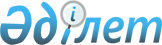 О мерах по обеспечению жизнедеятельности населенного пункта Эмба-5 Актюбинской областиПостановление Правительства Республики Казахстан от 23 августа 1999 года № 1226

      В целях принятия мер по обеспечению жизнедеятельности населенного пункта Эмба-5 Актюбинской области Правительство Республики Казахстан постановляет: 

      1. Утвердить прилагаемый план мероприятий по обеспечению жизнедеятельности населенного пункта Эмба-5 Актюбинской области (далее - "Эмба-5"). 

      2. Министерству финансов Республики Казахстан в установленном порядке: 

      выделить акиму Актюбинской области для содержания социальной сферы, коммунальной службы и подготовки к зимнему периоду "Эмба-5" 20 (двадцать) млн. тенге за счет средств, предусмотренных в республиканском бюджете на 1999 год на неотложные государственные нужды;     осуществить контроль за целевым использованием выделенных средств.     3. Контроль за исполнением постановления возложить на Заместителя Премьер-Министра Республики Казахстан Павлова А.С.     4. Настоящее постановление вступает в силу со дня подписания.     Премьер-Министр  Республики Казахстан                                                       Утвержден                                             постановлением Правительства                                                   Республики Казахстан                                             от 23 августа 1999 года № 1226                          План мероприятий     по обеспечению жизнедеятельности населенного пункта Эмба-5                Актюбинской области (далее - "Эмба-5")---------------------------------------------------------------------------№ !        Мероприятие             ! Форма    ! Срок     !  Исполнительп/п!                                !завершения!исполнения!---------------------------------------------------------------------------1 !            2                   !    3     !     4    !       5---------------------------------------------------------------------------1  Принять все объекты "Эмба-5" в   Информация  01.10.99г.  Аким области    коммунальную собственность кроме    специальных объектов, передаваемых    Министерству обороны Республики    Казахстан---------------------------------------------------------------------------2  Подготовить и внести в           Предложение  01.10.99г. Аким области    установленном порядке предложение    по определению административно-    территориального статуса "Эмба-5"---------------------------------------------------------------------------3  Обеспечить нормальное            Информация      Весь    Аким области    функционирование объектов                       период    социальной и жилищно-коммунальной    сферы "Эмба-5" (школы, больницы,    хлебозавод, котельная, баня и др.)---------------------------------------------------------------------------4  Разработать программу и          Программа    01.11.99г. Аким области,    обеспечить условия по созданию                           Агентство по    новых производств и развитию                             поддержке         малого предпринимательства в                             малого бизнеса    целях создания дополнительных                            Мин-              рабочих мест для населения "Эмба-5"                      трудсоцзащиты---------------------------------------------------------------------------5  Рассмотреть возможность          Предложения   IV квар-  Аким области    строительства газопровода                      тал    Жанажол-Эмба---------------------------------------------------------------------------6  По заявке ЗАО "ННК "Казахойл"    Информация   01.09.99г. Аким области,    решить вопрос размещения                                 ЗАО "ННК    вахтового поселка нефтяников и                           "Казахойл"(по     передачи в установленном порядке                         согласованию)    ряда объектов "Эмба-5" с целью    организации производственно-    технической базы---------------------------------------------------------------------------7  Рекомендовать ЗАО "ННК           Информация   01.10.99г. ЗАО "ННК    "Казахойл" оформить прием                                "Казахойл"(по    служебных и производственных                             согласованию),    помещений полигона и обеспечить                          аким области    их дальнейшее функционирование---------------------------------------------------------------------------8  Акиму области:                   Информация   01.10.99г. Аким области,    -совместно с Агентством Республики                       Агентство по    Казахстан по поддержке малого                            поддержке    бизнеса развернуть программу по                          малого бизнеса    созданию на их базе новых     производств и развитию малого    предпринимательства;    -совместно с Министерством науки и    высшего образования Республики    Казахстан изучить возможности    использования производственных    площадей с применением новых    технологий;    -изучить предложения АО     "Монтажинжиниринг" и ТОО СП    "Калибар ойл инжиниринг"---------------------------------------------------------------------------9  Принять предложение о внесении   Информация   01.09.99г.  МЭИиТ,    дополнений в Контракт на                                  Агентство по    недропользование по месторождениям                        инвестициям,    Алибекмола и Кожасай в части                              ЗАО "ННК    обязательств ЗАО "ННК "Казахойл"                          "Казахойл"    по развитию социальной инфраструктуры                     (по     и выделении 8000 тонн мазута для                          согласованию)    нужд "Эмба-5" в период отопительного    сезона 1999/2000 года---------------------------------------------------------------------------10 Обеспечить в установленном       Информация   II квартал  МЭИиТ, ЗАО    порядке освоение нефтяных и                     2000 г.   "ННК     газовых месторождений Алибекмола                          "Казахойл" (по    и Кожасай                                                 согласованию)---------------------------------------------------------------------------11 Обеспечить предоставление ЗАО    Информация   01.10.99 г. Минприроды,    "ННК "Казахойл" геологических                             АО     материалов по территории бывшего                          "Актобемунай"    полигона и прилегающим территориям---------------------------------------------------------------------------12 Рекомендовать ЗАО "ННК"Казахойл" Информация   IV квартал  МЭИиТ,    организовать проведение геолого-                1999г.    Агентство по    разведочных работ на                                      инвестициям,    присутствие нефти и газа на                               ЗАО "ННК    территории бывшего полигона,                              "Казахойл"(по    провести изучение геологического                          согласованию)    материала и представить в     Агентство Республики Казахстан     по инвестициям заявку на     лицензию по недропользованию---------------------------------------------------------------------------13 Обеспечить в "Эмба-5"            Информация   01.10.99г.  МВД, Минфин    учреждения уголовно-исполнительной     системы МВД, его финансирование в     приоритетном порядке в объеме 100    (сто) миллионов тенге за счет и в    пределах средств, предусмотренных    в бюджете 1999 года; при разработке    бюджета 2000 года предусмотреть его    дальнейшее финансирование---------------------------------------------------------------------------14 Провести ревизию и прием         Информация   01.10.99г.  Минсельхоз,    земельного фонда бывшего полигона                         Комитет по    с проведением рекультивационных                           управлению    работ                                                     земельными                                                              ресурсами,                                                               Минприроды,                                                              аким области---------------------------------------------------------------------------15 Предусмотреть комплекс           Программа     01.10.99г. Минобороны,    природоохранных и экологических                           аким области    мер--------------------------------------------------------------------------16  Определить возможность           Предложения   01.10.99г. Минобороны,    дальнейшего использования объектов                        аким области    военного назначения, таких как    вычислительно-измерительный центр    с его оборудованием и узел связи    "Луна"---------------------------------------------------------------------------     (Специалисты: Склярова И.В.,                                      Кушенова Д.С.)
					© 2012. РГП на ПХВ «Институт законодательства и правовой информации Республики Казахстан» Министерства юстиции Республики Казахстан
				